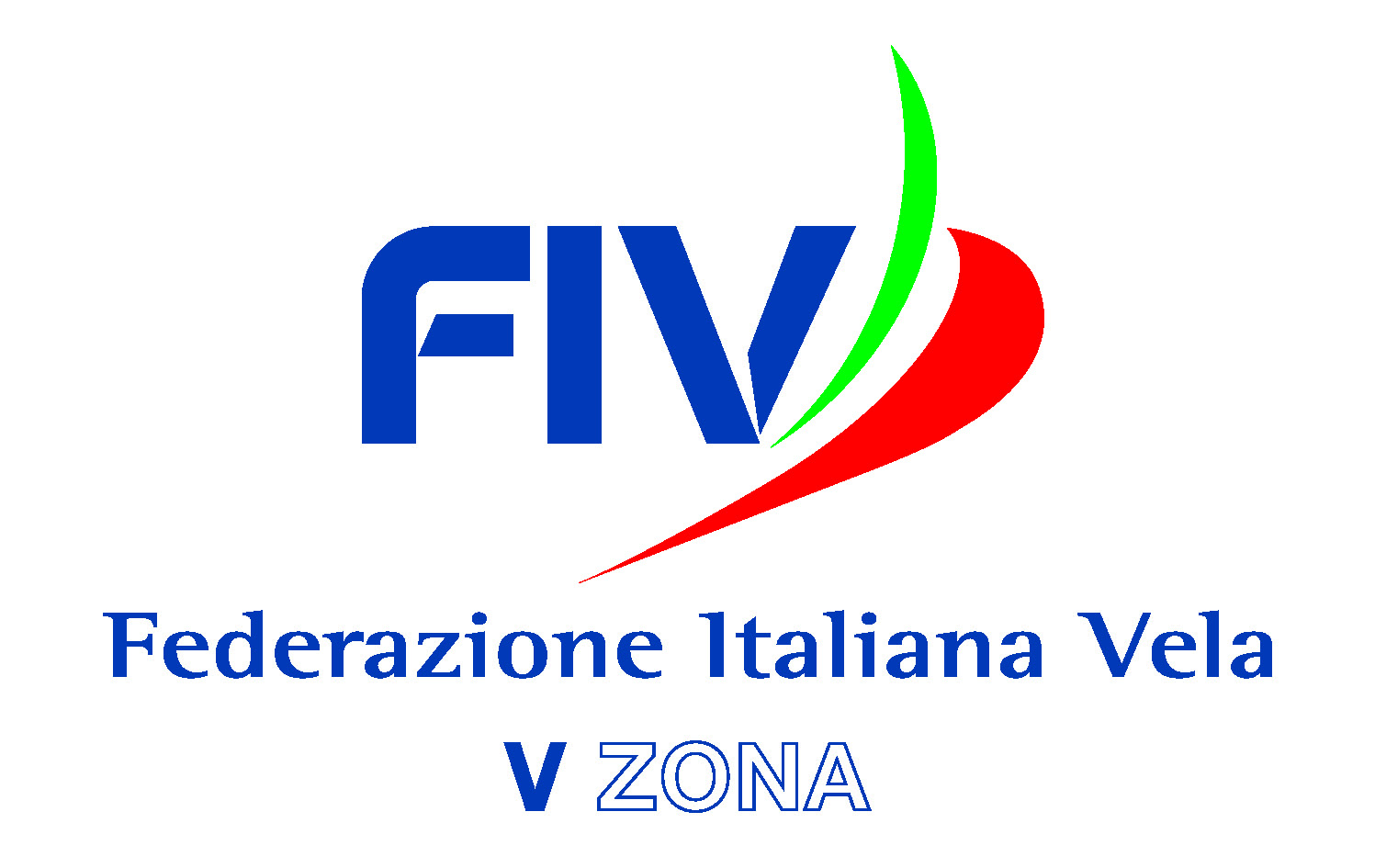 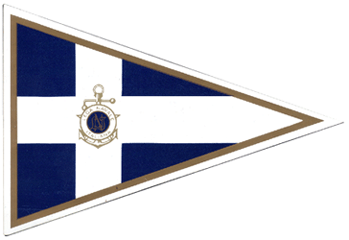 LEGA NAVALE ITALIANASEZIONE DI AGROPOLICon la collaborazione tecnica  delCIRCOLO VELICO  CASALVELINOI EDIZIONE Regata per Franz Petito Agropoli – Casalvelino (regata costiera 11.05.19)Casalvelino (regata su boe 12.05.19) 11 – 12 maggio 2019(In caso di avverse condizioni meteo - a giudizio insindacabile del CDR-  il programma sarà annullato)  BANDO DI REGATAEnte organizzatoreLega Navale Italiana di AgropoliVia Porto – 84043 Agropoli-Sa     Tel/fax 0974 – 828325; Email   agropoli@leganavale.itSupporto tecnico: Circolo Velico CasalvelinoComitato OrganizzatoreDirettivo LNI Sezione di Agropoli Del Baglivo Antonio; tel 3338456584Località ed area della regataCostiera Cilentana  Percorso “Agropoli- Casalvelino”  (circa 25 miglia nautiche);Regata su boe acque antistanti il porto di Casalvelino lunghezza 1 miglio da fare tre volte totale 6 miglia nautiche. ProgrammaProva costiera unica con partenza sabato 11 maggio 2019; - Briefing con i concorrenti ore 8.30; - Emissione del segnale di avviso alle ore 9:30  Prova su boe unica con partenza alle ore 9,30 del 12 maggio 2019. AmmissioneLa partecipazione alla regata sarà aperta alle imbarcazioni cabinate a vela monoscafo con lunghezza f.t. non inferiore a mt 6,50 f.t. suddivise nelle seguenti Classi ORC: Classi ORC        Imbarcazioni in possesso di valido certificato di stazza ORC International e ORC Club 2019..        Raggruppamenti        A1)   Crociera/Regata        A2)   Gran CrocieraAd insindacabile giudizio del Comitato Organizzatore In funzione del numero di iscritti:i raggruppamenti Classe ORC potranno essere ulteriormente suddivisi in base al valore del "CDL" ;i qualora non si raggiunga il numero minimo di 3 partecipanti per costituire un raggruppamento, i raggruppamenti potranno essere accorpati, IscrizioniLe iscrizioni alla regata dovranno pervenire entro e non oltre le ore 19,00 di giovedì  9 maggio 2019  alla Segreteria della Lega Navale di Agropoli, corredate dai seguenti documenti: - Certificato ORC (solo raggruppamenti A1,A2);- Lista con nominativi dell’Armatore e dei componenti dell’equipaggio (tutti con tessera FIV con visita  medica in corso di validità - per i soci LNI anche tessera 2019 rinnovata) ;      - numero di cellulare di almeno un componente di riferimento a bordo; - moduli d’iscrizione interamente compilati e firmati;- età minima 12 anni;- per eventuali componenti di età inferiore ai 18 anni (minimo 12 anni) autorizzazione di chi esercita la patria podestà;- copia del certificato d’assicurazione RCT in corso di validità con  massimale minimo di  € 1.500.000. La      copertura assicurativa deve  specificatamente comprendere  l'estensione di partecipazione alle regate   veliche; - Licenza di pubblicità, ove ne ricorrano le condizioni.Dovrà inoltre essere effettuato il versamento della quota di iscrizione nella misura di € 10,00 per  imbarcazione, da versare sul  cc/p n. 16921843, oppure sul CC bancario IBAN IT20V0706676020000000404547,  intestati alla  L.N.I. Sez. di Agropoli Via Porto. Non sarà accettata l’iscrizioni di imbarcazioni non in regola con predette   prescrizioniRegolamentiLa Regata sarà disputata applicando i seguenti regolamenti:- Le RRS World Sailing in vigore, con disposizioni integrative FIV- Normativa Federale 2019 per la vela di altura- Il presente Bando di Regata- Le istruzioni di Regata- Eventuali modifiche alle Istruzioni di Regata- Comunicati a modifica delle Istruzioni di Regata che saranno esposti entro le ore 10,00 di venerdì  10     maggio  2019 nell’albo ufficiale dei comunicati presso la base nautica della sezione- Le prescrizioni speciali per l’Altura (Offshore Special Regulations) per le regate di III Categoria con    obbligo aggiuntivo di:    - adeguato motore efficiente ed efficace    - zattera autogonfiabile    - VHF fisso o palmare con canali 16 e altri canali compreso il 72    - giubbetti di salvataggio regolamentari con l’aggiunta di torcia stagna solidamente fissata, uno per ogni membro di equipaggio.- Le Norme Internazionali per prevenire gli abbordi in mare (NIPAM) durante le ore notturne- In caso di contrasto tra i predetti Regolamenti prevarranno le Istruzioni di regata.In ogni caso le imbarcazioni partecipanti dovranno essere munite di tutte le abilitazioni ed i mezzi di salvataggio previsti dalle vigenti norme in relazione alla navigazione che in effetti si compie.Pubblicità    Status previsto Cat. C del Codice ISAF della Pubblicità.Istruzioni di regataSaranno a disposizione dei concorrenti presso la Segreteria della Lega Navale di Agropoli e sul sito della Sezione entro le ore 10:00 di venerdì 10 maggio. In caso di annullamento le quote saranno restituite. Saranno  possibilmente inviate anche a mezzo e-mail agli armatori che avranno già presentato la preiscrizione.Classifiche e punteggioSaranno stilate classifiche separate in tempo compensato per tutti i raggruppamenti ORC utilizzando " l'ORC Rating System ToD ", che calcola i compensi in funzione della lunghezza del percorso e dei tempi impiegati da ogni barca a percorrerlo. La classifica “Trofeo cilento” unica sarà stilata in base alla somma dei risultati delle due regate.  Sarà,inoltre, stilata una seconda classifica per la sola regata su boe a Casalvelino “Coppa Cilento”.Il tempo compensato è calcolato come segue: Tempo compensato = tempo trascorso - TOD (* Distanza). Saranno premiate le imbarcazioni che si saranno classificate nei primi tre posti di ogni raggruppamento. Responsabilità: Come da regola fondamentale World Sailing N° 4, ciascun armatore e/o skipper delegato ufficialmente dell’imbarcazione saranno responsabili della propria decisione di partire o di continuare la regata, pertanto i Concorrenti partecipano alla manifestazione a loro rischio e pericolo e sotto la loro personale responsabilità a tutti gli effetti. Gli organizzatori, il Comitato di regata, il Comitato per le proteste, e tutti coloro che contribuiscono allo svolgimento della manifestazione, declinano ogni e qualsiasi responsabilità per danni diretti ed indiretti che potessero subire le persone e/o le cose, sia in terra che in acqua, in conseguenza della loro partecipazione alla manifestazione di cui al presente bando. Si ricorda agli armatori, agli skippers ed ai responsabili di bordo che essi rispondono personalmente di tutti gli incidenti che possano accadere alle loro imbarcazioni, ai loro equipaggi, a terzi qualsiasi. È quindi loro obbligo sancito contrarre le assicurazioni necessarie a coprire ogni e qualsiasi rischio, ivi compreso quello verso i terzi. È competenza degli skippers, o dei responsabili di bordo, decidere in base alle capacità dell’equipaggio, alla forza del vento, allo stato del mare, alle previsioni meteorologiche, ed a tutto quant’altro un buon marinaio deve prevedere, decidere se uscire in mare, se partecipare alla regata, se continuarla. Infine si ricorda agli skippers ed ai responsabili di bordo che la regata non gode di nessuna particolare forma di assistenza in mare se non del servizio di soccorso marittimo, normalmente previsto dalle Autorità di governo dello Stato, per la navigazione in mare. E’ per questo che le imbarcazioni hanno l’obbligo di essere munite di idoneo impianto radio trasmittente e ricevente, in VHF con il relativo canale di soccorso n. 16 ed altri canali tra cui il canale 72 ed essere anche muniti di apparecchi di rispetto da usare in caso di avaria dell’impianto principale. Si richiama inoltre la regola fondamentale World Sailing N° 1.1: Una barca o un concorrente deve dare tutto l’aiuto possibile ad ogni persona o vascello in pericolo.  Il Comitato OrganizzatoreLNI Sezione di AgropoliCollaborazione Circolo Velico CasalvelinoI Veleggiata Franz PetitoAgropoli – Casalvelino regata costieraCasalvelino regata su boe11 – 12 maggio 2019  Modulo d’iscrizionePrego iscrivere lo Yacht___________________  N° velico__________ Categoria ___________________                       LFT(mt.)__________Club d’appartenenza___________________________________________Al Trofeo Cilento 2019         Nel Gruppo             A1      A2        B1Certificato di stazza            	                    si    noAssicurazione RCT                                    si    noTassa d’iscrizione			        si    no Il CDL dell’imbarcazione è: ___________________Tel. Cellulare del responsabile a bordo:_____________________LISTA EQUIPAGGIO
Accetto di sottopormi al Regolamento di Regata I.SA.F. in vigore, alle Istruzioni e al Bando di Regata. Dichiaro di assumere personale responsabilità sulle qualità marine del mio yacht, sull’equipaggiamento, sull’efficienza dell’equipaggio, sulle dotazioni di sicurezza e quanto altro previsto nel bando. Dichiaro esplicitamente di assumere qualsiasi responsabilità per danni causati a persone o a cose di terzi, a me stesso o alle mie cose, sia in terra che in acqua in conseguenza della partecipazione alla Regata, sollevando da ogni responsabilità l’Ente Organizzatore, la FIV, il Comitato di Regata e tutti quelli che concorrono nell’organizzazione a qualsiasi titolo. Sono a conoscenza della Regola 4. del R.R.S.  : “Decisione di partecipare alla regata“.Data:____________________	                          Firma_____________________________Desidero essere iscritto nel raggruppamento “Gran Crociera” A2 e dichiaro che  l’imbarcazione parteciperà possedendo le seguenti caratteristiche (almeno 4 con vele a bassa tecnologia, altrimenti 5, obbligatori rolla fiocco e salpa ancora):( ) vele di tessuto a bassa tecnologia (dacron e altre fibre poliesteri, nylon, ed altre fibre poliammide, cotone e, comunque, filati a basso modulo di elasticità, tessuti a trama ed ordito senza laminature)( ) Rollafiocco con vela installata e non sostituibile in regata o vela di prua con garrocci;( ) Rollaranda completo e funzionante    ( ) Ponte in teak completo     ( ) Elica a pale fisse( ) Alberatura senza rastrema tura        ( ) Salpancora installato e funzionante   ( ) Desalinizzatore proporzionato( ) Bulbo in ghisa (qualora nella serie fosse previsto anche quello in piombo) ( ) Bow-thruster                                                                                    ( ) Impianto di condizionamento   ( ) Anno di varo anteriore al 1987                                                                                           In fede ……………………………………………..  